Государственное бюджетное профессиональное образовательное учреждение «Новгородский областной колледж искусств                         
им. С.В. Рахманинова»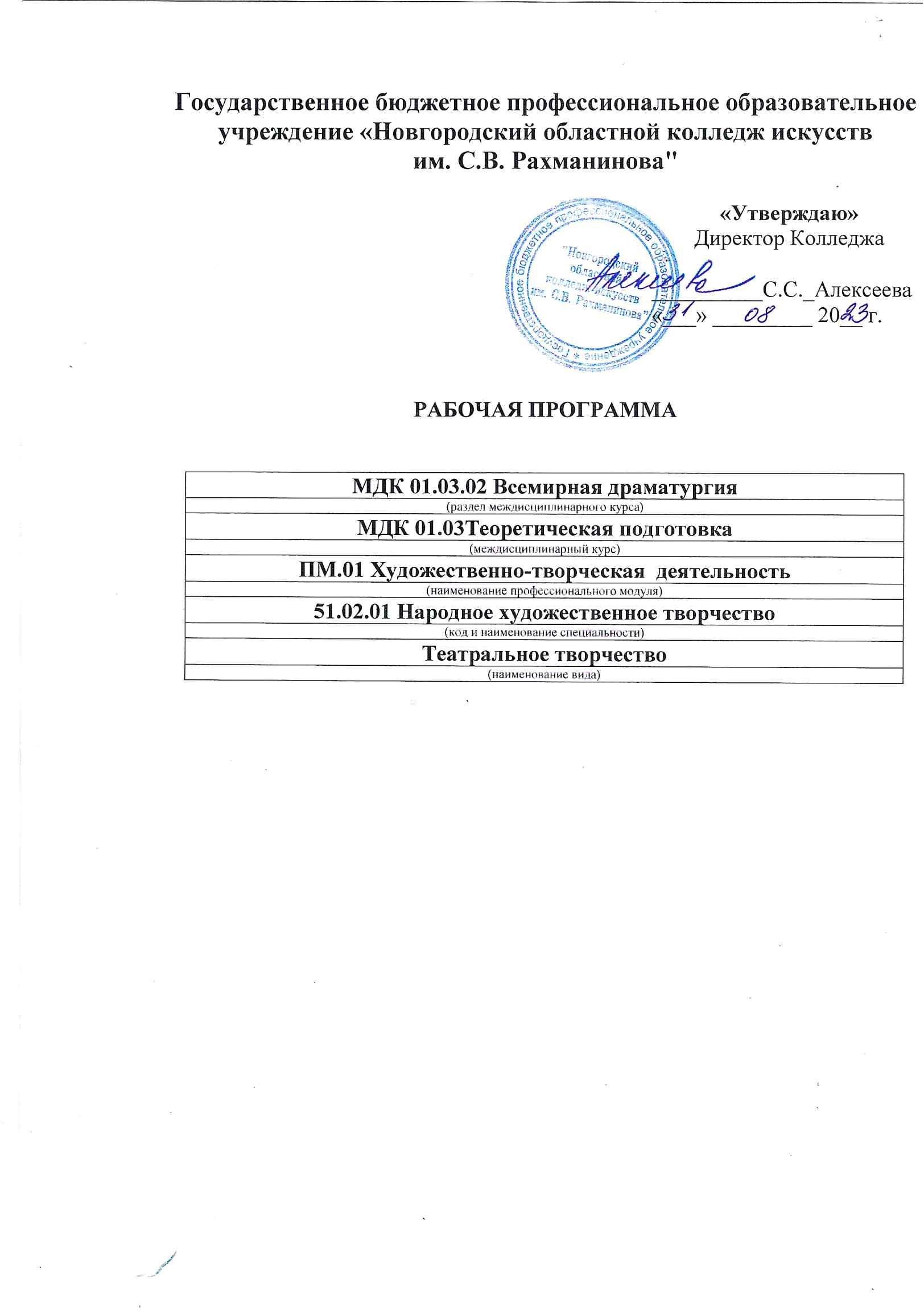 Рабочая программаПринята на заседании Предметно-цикловой комиссииПротокол №1 от «30» августа 2023 г.Рабочая программа дисциплины «Эстетика» составлена в соответствии с Федеральным Государственным стандартом СПО по специальности 51.02.03 Библиотековедение  приказом Министерства образования и науки Российской Федерации от 27 ноября 2014 г. N 1357 (ред. от 13.07.2021г.).«Согласовано»Заместитель директора по учебной и организационно-методической работе:Содержание1.ПОЯСНИТЕЛЬНАЯ ЗАПИСКА………………………………………………………………………………….42. Структура и содержание учебной дисциплин…………………………………………………103.КОНТРОЛЬ И ОЦЕНКА РЕЗУЛЬТАТОВ УЧЕБНОЙ ДИСЦИПЛИНЫ..……………………………………134. условия реализации ПРОГРАММЫ дисциплины………………………………………………..18ЛИСТ ПЕРЕУТВЕРЖДЕНИЯ РАБОЧЕЙ ПРОГРАММЫ..……………………………………………………..25ЛИСТ РЕГИСТРАЦИИ ИЗМЕНЕНИЙ, ВНЕСЕННЫХ В РАБОЧУЮ ПРОГРАММУ.………………………26ПОЯСНИТЕЛЬНАЯ ЗАПИСКАОбластьпримененияпрограммыРабочая программа учебной дисциплины «Эстетика» является частью основной образовательной программы в соответствии с ФГОС по специальности СПО 51.02.03 Библиотековедение, утвержденной приказом Министерства образования и науки Российской Федерации от 27 ноября 2014 г. N 1357 (ред. от 13.07.2021г.) углубленной подготовки в части освоения основного вида профессиональной деятельности по специальности 51.02.03Библиотековедение   с квалификацией специалиста среднего звена «Библиотекарь, специалист по информационным ресурсам». Библиотекарь, специалист по информационным ресурсам готовится к следующим видам деятельности:4.4.1. Технологическая деятельность (формирование библиотечных фондов, аналитико-синтетическая обработка документов, их хранение; применение прикладного программного обеспечения, информационно-телекоммуникационной сети "Интернет" (далее - сеть Интернет); информационное и справочно-библиографическое обслуживание пользователей библиотек).4.4.2. Организационно-управленческая деятельность (планирование, организация и обеспечение эффективности функционирования библиотеки в соответствии с меняющимися потребностями пользователей библиотек; ведение учетной документации и контроль за качеством предоставляемых услуг населению; прием управленческих решений, руководство коллективом библиотеки).4.4.3. Культурно-досуговая деятельность (реализация досуговой и воспитательной функции библиотеки, организация досуговых мероприятий; обеспечение дифференцированного библиотечного обслуживания пользователей библиотеки; приобщение к национальным и региональным традициям).4.4.4. Информационно-аналитическая деятельность (использование коммуникативных и информационных технологий в профессиональной деятельности; применение мультимедийных технологий; оценивание результативности различных этапов информатизации библиотеки; анализ деятельности отдельных подсистем автоматизированных библиотечно-информационных систем (далее - АБИС) и формулировка требований к их дальнейшему развитию; использование внешних баз данных и корпоративных ресурсов библиотечно-информационных систем).1 Общие и профессиональные компетенции.Библиотекарь, специалист по информационным ресурсам должен обладать общими компетенциями, включающими в себя способность:ОК 1. Понимать сущность и социальную значимость своей будущей профессии, проявлять к ней устойчивый интерес.ОК 2. Организовывать собственную деятельность, определять методы и способы выполнения профессиональных задач, оценивать их эффективность и качество.ОК 3. Решать проблемы, оценивать риски и принимать решения в нестандартных ситуациях.ОК 4. Осуществлять поиск, анализ и оценку информации, необходимой для постановки и решения профессиональных задач, профессионального и личностного развития.ОК 5. Использовать информационно-коммуникационные технологии для совершенствования профессиональной деятельности.ОК 6. Работать в коллективе, обеспечивать его сплочение, эффективно общаться с коллегами, руководством, потребителями.ОК 7. Ставить цели, мотивировать деятельность подчиненных, организовывать и контролировать их работу с принятием на себя ответственности за результат выполнения заданий.ОК 8. Самостоятельно определять задачи профессионального и личностного развитиязаниматься самообразованием, осознанно планировать повышение квалификации.ОК 9. Ориентироваться в условиях частой смены технологий в профессиональной деятельности. Библиотекарь, специалист по информационным ресурсам должен обладать профессиональными компетенциями, соответствующими видам деятельности: Технологическая деятельность.ПК 1.1. Комплектовать, обрабатывать, учитывать библиотечный фонд и осуществлять его сохранность.ПК 1.2. Проводить аналитико-синтетическую обработку документов в традиционных и автоматизированных технологиях, организовывать и вести справочно-библиографический аппарат библиотеки.ПК 1.3. Обслуживать пользователей библиотек, в том числе с помощью информационно-коммуникационных технологий.ПК 1.4. Использовать формы и методы научно-методической деятельности.ПК 1.5. Использовать маркетинговые принципы в библиотечно-информационной деятельности. Организационно-управленческая деятельность.ПК 2.1. Организовывать, планировать, контролировать и анализировать работы коллектива исполнителей, принимать управленческие решения.ПК 2.2. Планировать, организовывать и обеспечивать эффективность функционирования библиотеки (информационных центров) в соответствии с меняющимися потребностями пользователей и условиями внешней среды.ПК 2.3. Осуществлять контроль за библиотечными технологическими процессами.ПК 2.4. Выявлять и внедрять инновационные технологии, способность применять знание принципов организации труда в работе библиотеки.ПК 2.5. Соблюдать этические и правовые нормы в сфере профессиональной деятельности.ПК 2.6. Применять знания коммуникативных процессов в управлении библиотекой, принципов управления персоналом.ПК 2.7. Ведение документации в управленческой деятельности библиотеки. Культурно-досуговая деятельность.ПК 3.1. Создавать условия для реализации творческих возможностей пользователейповышать их образовательный, профессиональный уровень и информационную культуру.ПК 3.2. Обеспечивать дифференцированное библиотечное обслуживание пользователей библиотеки.ПК 3.3. Реализовывать досуговую и воспитательную функции библиотеки.ПК 3.4. Приобщать пользователей библиотек к национальным и региональным традициям.ПК 3.5. Создавать комфортную информационную среду, обеспечивающую дифференцированный подход к различным категориям пользователей.ПК 3.6. Владеть культурой устной и письменной речи, профессиональной терминологией.Информационно-аналитическая деятельность.ПК 4.1. Использовать современные информационные и телекоммуникационные технологии в профессиональной деятельности.ПК 4.2. Использовать прикладное программное обеспечение в формировании библиотечных фондов.ПК 4.3. Создавать и использовать базы данных в профессиональной деятельности.ПК 4.4. Использовать информационные ресурсы и авторитетные файлы корпоративных информационных систем.ПК 4.5. Использовать программные средства повышения информационной безопасности.Учебная дисциплина «История мировой культуры» в структуре основной профессиональной образовательной программы принадлежит к циклу «Профильные учебные дисциплины».2. Цель и задачи дисциплиныЦелями и задачами курса являются:      -   расширение представлений об эстетическом многообразии мира и изучение фундаментальных основ эстетического знания; -   ознакомление с философско-эстетическими взглядами выдающихся мыслителей прошлого (от античности до XIX столетия);-   овладение элементами теории искусства и художественноготворчества;-   выработка умений оценивать эстетические явления действительности и потребности в дальнейшем эстетическом самообразовании.Изучение курса эстетики способствует повышению эстетической культуры личности студента, а значит повышению уровня общей и профессиональной культуры, обеспечивает ообогащение духовного мира личности человека.                       3. Требования к уровню освоения содержания курса        В результате изучения дисциплины студент должен: уметь: давать эстетическую оценку современным культурным явлениям и произведениям искусства; знать:этапы развития эстетической мысли; функции искусства; особенности художественного восприятия; специфику художественного творчества4. Объем дисциплины, виды учебной работы 51.02.03 БиблиотековедениеФорма обучения – очная Обязательная учебная нагрузка студента – 34 час., время изучения – 7 семестр.      Итоговый контроль – контрольная работа (7 сем.Рабочая программа составлена в соответствии с рабочей программой воспитания и календарным планом воспитательной работы(http://noki53.ru/about/programma-vospitaniya.php).3. Требования к уровню освоения содержания курса        В результате изучения дисциплины студент должен: уметь: давать эстетическую оценку современным культурным явлениям и произведениям искусства;знать:этапы развития эстетической мысли; функции искусства; особенности художественного восприятия; специфику художественного творчества    Образовательная деятельность при освоении образовательной программы или отдельных ее компонентов организуется в форме практической подготовки.          Образовательная деятельность при освоении образовательной программы или отдельных ее компонентов организуется с использованием средств электронного обучения, с применением дистанционных образовательных технологий. информационно-справочные системыэлектронные учебники (по многим дисциплинам есть в нашей библиотеке: ЭБС «Лань»)электронные приложения к учебникамучебные базы данных (библиотека колледжа: электронный читальный зал Президентской библиотеки имени Б.Н. Ельцина)электронные дидактические материалыобразовательные видеофильмыфоторепродукции картин, памятников архитектуры и скульптуры, фотоизображения окружающего мира (природы и общества) и т.п.аудио фрагменты (аудио фрагменты текста, аудио лекции, звуковые комментарии к рисункам, речевые фрагменты персоналий и др., музыкальные композиции)презентацииВ зависимости от целей занятий могут использоваться электронная почта, социальные сети, мессенджеры.4. Объем дисциплины, виды учебной работы 51.02.03 БиблиотековедениеФорма обучения – очная Обязательная учебная нагрузка студента – 34 час., время изучения – 7 семестр.      Итоговый контроль – контрольная работа (7 сем.)5. Тематический планСпециальность 51.02.03 БиблиотековедениеФорма обучения – очная.6. Распределение учебной нагрузки по семестрамФорма обучения – очная.Специальности – 51.02.03 Библиотековедение.Содержание дисциплины и требования к формам и содержанию   текущего, промежуточного, итогового контроля (программный минимум, зачетно-экзаменационные требования). Содержание дисциплины «Эстетика»Введение.         Многообразие подходов к определению предмета эстетики. Тенденция к расширению проблемного поля современной эстетики. Изменение предмета эстетики в процессе духовно-практического развития человечества. Влияние на развитие эстетического знания художественной практики. Факторы, влияющие на становление предмета эстетики. Эстетика как философская дисциплина.  Особенности овладение эстетическим знанием.Раздел 1. Исторический.Тема 1.1 Основные этапы развития эстетической мысли.Эстетака Древней Греции и Рима. Эстетика Византии и западноевропейского средневековья. Древнерусская эстетика. Эстетика Возрождения. Эстетика Классицизма. Эстетика Просвещения. Немецкая классическая эстетика. Эстетика второй половины ХIХ века. Основные тенденции развития эстетической мысли в ХХ веке.        Студент должен знать: два основных способа исторического бытия эстетики: имплицитный и эксплицитный.        Студент должен уметь: подходить к исследованию художественно-эстетических явлений, отношений и процессов как к исторически возникшим, развивающимся и изменяющимся.Раздел 2. Теоретический.Тема 2.1. Основные эстетические категории.         Категории эстетики — как наиболее общие понятия, в которых отражается история освоения человеческим обществом мира по законам красоты.«Эстетическое» — основополагающая категория эстетической науки, анализирующая эмоциональные, прежде всего духовные отношения человека ко всем предметам жизни. Современная система эстетических категорий. Категории эстетических отношений и их связь с понятием «идеал». Прекрасное и безобразное, возвышенное и низменное, трагическое и комическое.       Студент должен знать: понятие «категории эстетики»; современную систему эстетических категорий.       Студент должен уметь: понимать методологическую роль категорий эстетики в художественном творчестве.Тема 2.2. Искусство как социальное явление и его место в художественнойкультуре.          Эстетика как философская рефлексия об искусстве. Искусство — высшая форма воплощения эстетического. Сущность и природа искусства. Потребность человека в искусстве. Историческая панорама представлений о предназначении искусства. Идея самоценности искусства.        Студент должен знать: понятие «искусство», функции искусства, предмет искусства.        Студент должен уметь: видеть отличие искусства от науки; понимать специфику объекта искусства.Тема 2.3. Морфология  Классификация видов искусства. Искусства изобразительные, выразительные и словесные, пространственные, временные и пространственно- зрительные, слуховыеи зрительно-слуховые. Неповторимость каждого вида искусства. Синтез искусств. Выразительные средства различных видов искусства. Понятие рода и жанра в искусстве.        Студент должен знать: виды искусства и их природу; понятия род и жанр; категории структуры искусства — композиция, пространство, время, цвет, сюжет.        Студент должен уметь: дать качественную характеристику видов искусств.Тема 2.4. Художественный образ — форма художественного мышления вискусстве.         Природа художественного образа. Художественный образ — единство рационального и эмоционального начал, объективного и субъективного. Взаимоотношения между изображением и выражением. Степень обобщения и условности в художественном образе. Мера и характер взаимосвязей и компонентов художественного образа, обусловленность их личностью автора, жанром и видом искусства. Художественный образ как модель и как структура произведения искусства. Историческая жизнь образов искусства, их историко-культурная детерминация.          Студент должен знать: Особенности образного мышления — метафоричность, парадоксальность, ассоциативность. Разнообразие структуры художественного образа в различных видах искусства. Ключевые термины — художественный образ, художественный метод, художественная концепция.         Студент должен уметъ: проанализировать с помощью эстетических категорий художественное произведение.Тема 2.5. Художественное произведение как форма бытия искусства.Художественное произведение и его соотношение с предметом искусства. Диалектика объективного и субъективного в художественном содержании. Содержание и форма в искусстве. Содержание и форма — важнейшие категории эстетической теория и художественной практики. Форма — способ существования содержания. Содержание и форма — соотносимые категории. Противоречивый характер содержания и формы. Главный компонент содержания — идея. Идея — главная мысль произведения, выражающая отношение автора к действительности. Вопрос об идейности — безыдейности искусства. Основные компоненты формы — композиция и совокупность выразительности средств. Сложные взаимоотношения между содержанием и формой в искусстве модернизма.        Студент должен знать: роль формы и содержания в художественном произведения; категории анализирующие степень ценности художественного произведения — художественность, шедевр, эстетическая ценность, художественная правда.        Студент должен уметь: анализировать с помощью эстетических категорий художественное произведение.Тема 2.6. Процесс художественного восприятия.        Связь художественного восприятия с чувственным восприятием. Законы и механизмы художественного восприятия. Художественное наслаждение — специфический момент художественной рецепции. Художественное восприятие как сотворчество. Необходимость предварительного знания изобразительно-выразительного языка искусства для восприятия. Фазы восприятия: психофизиологическая, эмоциональная, интеллектуальная. Эстетический вкус.       Студент должен знать: законы художественного восприятия и его фазы.       Студент должен уметь: воспринимать искусство.Тема 2.7. Психология художественного творчества.        Личность художника. Основные слагаемые творческой личности: мировоззрение, творческий метод, талант, мастерство. Мировоззрение художника как сумма философских, политических, нравственных, эстетических взглядов. Значение мироощущения. Талант и мастерство как важнейшие слагаемые личности художника. Психологическая структура творческих способностей человека. Гений, талант, посредственность.       Студент должен знать: психологические механизмы художественного творчества.       Студент должен уметь: объяснить этапы творческого процесса.Раздел 3. Искусство как эстетический феномен.Тема 3.1. Художественные эпохи и направления в искусстве прошлого.       Магические реалии и происхождение искусства Особенности античного искусства. Рыцарский романтизм. Сакральный аллегоризм. Карнавальный натурализм. Романский стиль. Готика. Ренессансный гуманизм. Маньеризм. Барокко. Рококо. Классицизм. Романтизм. Ампир. Эклектика. Реализм. Модерн. Жанровое и видовое разнообразие в искусстве.        Студент должен знать: стили, направления и течения в искусстве прошлого; виды и жанры искусства.        Студент должен уметь: объяснить смену стилей и направлений в искусстве, причины появления новых жанров и их характерные особенности.Тема 3.2. Основные течения и направления искусства ХХ века.        Ускорение художественного развития в ХХ веке. Последовательная смена и параллельное существование многочисленных школ, течений и направлений. Влияние философских идей фрейдизма, интуитивизма, экзистенциализма и других философских течений ХХ века на теорию и практику искусства. Новые жанры: философский роман, философский фильм. Концепция модернизма Экспрессионизм, абстракционизм, сюрреализм, реализм, футуризм, абсурдизм, поп-арт.       Студент должен знать: течения и направления искусства ХХ века.       Студент должен уметь: объяснить процессы художественного развития в ХХ веке.3. Требования к формам и содержанию текущего, промежуточного, итогового контроля.1.Спецификация практических занятий по учебной дисциплине«Эстетика».        Практическое занятие в форме семинара является вариантом контроля качества освоения учащимися вышеназванной дисциплины.  Назначение семинара: углубить систематизировать и закрепить теоретические знания, полученные студентом на лекции или в процессе самостоятельной работы над определённой темой. Семинар – практическое занятие, проводимое преподавателем с учебной группой, на котором предполагается активное участие каждого обучаемого.         В данной программе используется вариант учебного планового семинара, на котором обсуждаются вопросы по наиболее сложным и важным темам изучаемой дисциплины в учебной программе предусмотрено 2 семинарских занятий в объёме 4 академических часов, распределённых на VII семестр.         Оценка качества ответа студентов может быть оформлена в виде следующей таблицы, заполняемой преподавателем в ходе занятия:           План семинарского занятия №1.Тема:Морфология искусства – 2 час.                   Цели:систематизировать разнообразные знания об искусстве на основе современных способов систематизации и классификации искусств;сформировать навык классификации отдельного явления художественно-эстетической реальности в современной систематизации искусств;выработать умение анализа произведений искусства в зависимости от законов жанра, вида и рода искусства, к которому произведение принадлежит.План:1) Современная система искусств – виды, роды, жанры

                   2) Принципы классификации искусства

                   3) Пространственные и временные искусства

                   4) Изобразительные и неизобразительные искусства

                   5) Простые искусства

                   6) Синтетические искусства                 Литература:Галеев Б. Новый «Лаокоон» // «Декоративное искусство». 1988. № 12.Каган М.С. Морфология искусств. – [Электронный ресурс]. – Режим доступа: http://www.twirpx.com/file/254738 – Дата доступа: 16.11.2011 г.Лосев, А.Ф. Строение художественного мироощущения. // Лосев А.Ф. Форма-Стиль-Выражение / А.Ф. Лосев ; Сост. А.А. Тахо-Годи; Общ. ред. А.А. Тахо-Годи и И.И. Маханькова; Послеслов. М.М. Гамаюнова, В.В. Бычкова. — М. : Мысль, 1995. — 944с.Лотман, Ю.М. Об искусстве. Структура художественного текста. Семиотика кино и проблемы киноэстетики. Статьи. Заметки. Выступления (1962-1993). - СПб. : Искусство-СПБ, 1998. - 704с. – [Электронный ресурс]. – Режим доступа: http://www.gumer.info/bibliotek_Buks/Literat/Lotman/_06.php. – Дата доступа: 16.11.2011 г.План семинарского занятия №2Тема: Современная художественность - 2 часаЦели:дать теоретические основы понимания современной художественности;сформировать навыки эстетически обоснованного анализа современной художественной жизни;выработать заинтересованное эстетическое отношение к явлениям современной художественности.
  План:

 1) Изменение социокультурной ситуации и места искусства в ней в ХХ веке.

 2) Постановка проблемы художественности и парадигмы искусства.

3) Процессуальност,провокативность, парадоксальность как «симптомы» современной художественности.

4) Идеи пустоты, открытости, виртуальности в современном искусстве.                 Литература:Андреева, Е.Ю. Постмодернизм. Искусство второй половины XX - начала XXI века / Екатерина Андреева. — СПб. : Азбука-классика, 2007. — 484, [3] с. : ил. — (Новая история искусства).Лексикон нонклассики. Художественно-эстетическая культура XX века / Под общ. ред. В. В. Бычкова. — М. : РОССПЭН, 2003. — 608 с. — (Summaculturologiae).Холмогорова, О.В. «Художник вместо произведения». Акционизм как авторский жест / О.В. Холмогорова // Художественные модели мироздания. Кн. 2, XX век. Взаимодействие искусств в поисках нового образа мира / Под ред. В. П. Толстого. — М. : Наука, 1999. — 368 с.2.Спецификация итоговой формы контроля поучебной дисциплине «Эстетика»      В соответствии с требованиями Государственного образовательного стандарта  СПО по специальности «Библиотековедение» формой итогового контроля качества изучения вышеназванной дисциплины является контрольный урок. В рабочем учебном плане весь объём изучаемого материала в количестве 48 часов распределён на один семестр обучения.       В 7 семестре учащиеся 4 курса специальности «Библиотековедение»  выполняютитоговуюконтрольную работу.       Контрольная работа в форме тестов проводится по вопросам, которые разрабатываются преподавателем и рассматриваются на предметной (цикловой) комиссии.  Тест является одним из вариантов контроля качества изучения вышеназванной дисциплины. Вопросы теста составлены таким образом, что ответы на них должны продемонстрировать самые основные познания студентов в области национальных и мировых религий. Тест содержит 13-15 вопросов, в каждом вопросе предлагаются три варианта ответа. Студенту необходимо выбрать 1 из них и подчеркнуть правильный ответ. За 15-13правильных ответов - оценка 5 («отлично»), за 12-10 - оценка 4 («четыре»), за 9-8- оценка 3 («три »). Студент, ответивший правильно на 7 и менее вопросов, тестирование не проходит. На усмотрение преподавателя ему могут быть предложены дополнительные устные вопросы.На тестирование отводится не более 30 мин. Отведенное время должно быть строго соблюдено.План теста по предмету «Эстетика» (варианты вопросов).1.	В каком веке эстетика стала самостоятельной наукой?а). V век до н.э.	б). XVIII век,	в). XIX век.2.	Какая из философских наук осмысливает деятельность человеческих чувств?а). Этика	б). Эстетика	в). Логика3.	Кто из философов ввел термин "эстетика" в научный оборот?а). Декарт	б). Баумгартен	в). Аристотель4.	Что является видом духовного освоения действительности?а). Искусство	б) Эстетика	в). Искусствознание5.	Кто из античных философов особое место отводил своей теории прекрасному телом и духом человеку?а) Гораций	б). Платонв). Сократ6.	Какое античное понятие обозначает гармонию внешнего и внутреннего.  Что является условием красоты человека?а). Катарсис	б) Космосв). Каллокагатия7.	Кто  из  греческих  философов  впервые  выдвинул  критерии,  определяющие художественные качества предметов и явлений?а). Сократ         б). Платонв). Аристотель8.	На основе какой из средневековых эстетик формируются основы европейского искусствознания?а). Византийская         б). Древнерусскаяв). Западноевропейская9.	Кто из древнерусских иконописцев наиболее полно и ярко воплотил в своем творчестве принцип единства мудрости, искусства и красоты?а). Дионисийб). Даниил Черныйв)Андрей Рублев10. «Эстетика»   какого   периода   наиболее   ярко   отражает   дух   регламентации    и нормативности, свойственный абсолютизму?а). Эстетика классицизм б). Античная эстетика	в). Византийская эстетика11. В какую эпоху было сформулировано правило "золотого сечения"?а). Просвещения	б) Возрождения	в). Классицизма12.Для эстетики Просвещения какой страны наиболее актуально было отражение борьбы против крепостного рабства и невежества?а). Англияб) Франция                    в) Россия13. «Краеугольным камнем» какой эпохи стала эстетическая мысль о соотношении природы и искусства?а). Средневековьяб). Возрождения	в). Просвещения14.	В каком веке началась разработка теории вкуса?а). XVIIвб) V век до н.э.	в) XVIIвек.15.	Какая   религия   решает   проблему   противоречия   между   материальностью
реального   бытия красоты и духовностью   божественной   субстанции  череззапреты изображения всего живого?а). Христианствоб). Буддизм	в).Мусульманство.     16. Кто из русских живописцев был основоположником абстрактного искусства?а) Пабло Пикассо                    б) Василий Кандинский       в) Марк Шагал      17. Представителем какого художественного направления являлся Сальвадор Дали?а) дадаизм                                      б) футуризм                   в) сюрреализм     18. Крупнейшим направлением  в искусстве какого периода является поп-арт?а) авангард                                     б) модернизм                 в) постмодернизм     19. Кто был основателем супрематизма?а) Василий Кандинский               б) Модильяни               в) К. Малевич        20. Какой из типов акционизма ставит своей задачей импровизационное выведение искусства в жизнь?а) хэппенинг                                 б) перформанс4. Условия реализации программы дисциплины.Карта учебно-методического обеспечения.Дисциплина - «Эстетика»       Специальность: 51.02.03 Библиотековедение       Форма обучения очная – 48 час.Таблица 1. Обеспечение дисциплины учебными изданиями.Таблица 2. Обеспечение дисциплины учебно-методическимиразработками.5.Материально-техническое обеспечение курса.Обеспечение дисциплины средствами обученияРеализация учебной дисциплины требует наличия учебного кабинета по истории мировой и отечественной культуры.6.Методические рекомендации по организации аудиторной исамостоятельной работы студентов.Аудиторная работа включает в себя прослушивание, конспектирование и усвоение лекционного курса, позволяющего обратить внимание студентов на основные проблемы дисциплины, а также работу на семинарских занятиях, которые помогают усвоить материал путем самостоятельного изложения проблемных вопросов, указанных в плане семинарских занятий.Самостоятельная работа студентов включает обязательные и рекомендуемые виды учебной работы. Обязательными видами самостоятельной работы студентов при изучении дисциплины «История религий» являются: подготовка к семинарскому занятию по ключевым вопросам темы, написание реферата по теме семинарского занятия, подготовка устного выступления в форме доклада, ответы на контрольные вопросы семинарского занятия с целью самопроверки. Рекомендуемыми видами самостоятельной работы, развивающими интеллектуальные и творческие способности студентов, являются составление кроссворда, словаря религиоведческих терминов и понятий, тестовых заданий, подготовка доклада на студенческую  конференцию. К формам организации самостоятельной работы студентов относятся аудиторная (семинарское занятие) и внеаудиторная (читальный зал библиотеки). Подготовка к семинарским занятиямДля эффективного усвоения учебного материала большое значение имеет активная познавательная деятельность самих студентов, поэтому важная роль в процессе обучения отводится семинарским занятиям. Семинар предназначен для углубленного изучения материала, он является (наряду с лекцией) основным видом аудиторной работы студентов. Так как помимо лекций и учебников курс требует изучения первоисточников и научной литературы по всем темам, студенты вполне могут потеряться в большом и довольно сложном для восприятия потоке информации. Чтобы этого непроизошло, предлагается следующая методика подготовки к семинарским занятиям. Работа над темой должна основываться на тщательном изучениисоответствующей лекции (раздела учебника, если материал полностью предназначен для самоподготовки). Следующим шагом должно быть ознакомление с предложенной к теме семинара литературой. Основные положения первоисточников и научной литературы необходимо оформить в виде конспекта. При подготовке к семинару важно найти ответы на все предложенные вопросы плана, иначе общая целостность разбираемой темы будет нарушена. Для лучшего уяснения религиоведческих терминов имеет смысл создать собственный терминологический словарь и пополнять его к каждому занятию. Логическим завершением работы и показателем эффективного усвоения материала будут ответы на контрольные вопросы семинара. Свои знания по теме семинара студент может продемонстрировать, участвуя во всех формах работы: ответы у доски, исправления, дополнения, участие в обсуждении сложных дискуссионных проблем.Написание реферата и его оформлениеПроцесс написания реферата можно представить как создание «текста о тексте», включающий элемент исследовательской работы. Реферат должен раскрывать основные положения используемых источников, однако не сводиться к простому конспектированию текста. Важно, изучив источник и сформировав в своем тексте суть идей автора, обобщить представленную в источнике информацию. Для реферата характерен строгий стиль. Логика построения реферата должна соответствовать той, которую используют авторы источника. При этом в тексте реферата вполне уместно употреблять оценочные суждения (например, «нельзя не согласиться ...», «автор удачно иллюстрирует ...» и т.п.), однако не злоупотреблять ими.Объем реферата зависит от объема источников и составляет, как правило, 10–15 страниц в том случае, если источником является книга, или может быть чуть меньше, если в качестве источника выступает глава из книги, статья и т. п.Реферат включает в себя три части:1. Вводная часть – общая характеристика источников и проблематики:• указание источников (название, выходные данные);• несколько слов об авторах (известность, круг его интересов);• обозначение центральной темы источника (основных идей, проблемы);• степень актуальности темы и интерес к данной теме в наши дни;• реконструкция цели, которую преследовал автор в своей работе;• ключевые слова (определения, термины), используемые автором;• общая характеристика содержания источника.2. Основное содержание – краткое представление того, о чем идет речь в источнике:• обозначенные проблемы, взгляды на них авторов (аргументы, примеры, факты);• основные позиции (направления), важные для раскрытия темы;• оригинальные (неординарные) замечания авторов по теме;• заключения и выводы авторов.3. Выводы – заключительные характеристики, выражение вашего мнения:• основные положения, нашедшие отражение в источнике;• ценность работы в научном аспекте;• удобство текста для восприятия (композиция текста, язык, стиль и т. п.);• ваше отношение к точке зрения авторов источника на рассматриваемую проблему;• рекомендации читателю: важность данного источника для тех, ктоинтересуется представленными в нем вопросами.В оформлении титульного листа должна быть указана следующаяинформация:• название учреждения, в котором выполняется данная работа;• название отделения  и специальности;• для реферата – название источника, по которому он выполнен:автор книги (статьи), название книги (статьи);• для обзора и доклада – ее тема (прописными буквами, без кавычеки точки в конце);• исполнитель – фамилия, инициалы (для доклада, если это требуется,дополнительно указывается лицо, которому адресован доклад);• научный руководитель (если работа выполнена под его руководством);• место и год написания работы (для доклада – в некоторых случаяхуказывается дата выполнения работы).Подготовка докладаДоклад – это официальное сообщение, которое может быть посвящено заданной теме, содержать описание состояния дел в какой-либо сфере деятельности или ситуации; взгляд автора на ситуацию или проблему, анализ и возможные пути решения проблемы. Объем доклада, в зависимости от темы, может включать неограниченное количество  страниц. Доклад может быть устным и письменным. И в том, и в другом случае докладчик представляет тему, развернутую в тексте, аудитории или какому-то определенному лицу.Для современного представления устного доклада, как правило, составляются тезисы – опорные пункты выступления докладчика(обоснование актуальности, описание сути работы, выводы), ключевые слова, которые помогают логически стройному изложению темы, схемы, таблицы и т.п. В зависимости от ситуации объем тезисов может быть от 1 до 10 страниц. Чтобы выступление было интересным и понятным слушателям, к нему необходимо тщательно подготовиться.Как уже говорилось, и устный, и письменный доклады представляют аудитории некую проблему и мнение докладчика по поводу возможных путей и способов ее решения. Однако если после устного доклада слушатели могут задать вопросы непосредственно докладчику, то письменный вариант не всегда предполагает такую возможность. Письменный доклад должен включать все необходимое, чтобы быть максимально понятным не только лицу, которому он адресован, но и другим людям, которых заинтересует обозначенная в докладе тема. Поэтому письменный вариант доклада отличает более строгий стиль изложения (характерный для документа), нежели в устном варианте.Как правило, структура доклада выглядит следующим образом:1. Введение.Указывается тема и цель доклада. Обозначается проблемное поле и вводятся основные термины доклада, а также тематические разделы содержания доклада. Намечаются методы решения представленной в докладе проблемы и предполагаемые результаты.2. Основное содержание доклада.Последовательно раскрываются тематические разделы доклада: 2–3 главы по 2–4 параграфа.3. Заключение.Приводятся основные результаты и суждения автора по поводу путей возможного решения рассмотренной проблемы, которые могут быть оформлены в виде рекомендаций.4. Библиографический список.Содержит перечень использованной при подготовке к докладу литературы: 3–5 источников.10.Перечень основной и дополнительной учебной литературы:Основная литература 1.    Яковлев Е.Г. Эстетика. М., 1999.2.    Кривцун О.А. Эстетика. М., 1998. 3.    Борев Ю.Б. Эстетика. М., 1990. 4.    Чичина Е.А. Эстетика. Ростов-на-Дону, 1998. 5.    Овсянников М.Ф. История эстетической мысли. М., 1978. 6.    Каган М.С. Эстетика как философская наука. СПб, 1997. 7.    Эстетика. Словарь. М., 1989.  Дополнительная литература1.    Лосев А.Ф. История античной эстетики. М., 1994. 2.    Крюковский Н.И. Основные эстетические категории. Минск, 1974. 3.    Средний А.А. Основные эстетические категории. М., 1974. 4.    Столович Л.Н. Жизнь, творчество, человек. М., 1985. 5.    Астахов И.Б. Эстетика, 1971. 6.    Столович Л.Н. Красота, добро, истина. М., 1994. 7.    Буров А.И. Эстетическая сущность искусства. М., 1956. 8.    Ваислов В.В. Проблема прекрасного. М., 1957. 9.    Выготский Л.С. Психология искусства. М., 1998. 10.  Дмитриева Н.А. О прекрасном. М., 1960. 11.  Зись А.Я. Искусство и эстетика. М., 1975. 12.  История эстетики в 6 Памятники мировой эстетической мысли. М., 1962. 13.  Кон И. Общая эстетика. М., 1921. 14.  Лосев А.Ф., Шестаков В.П. История эстетической категории. М., 1965. 15.  Кривцун О.А. Историческая психология и история искусств. М., 1977. Философские тексты1.    Аристотель. Поэтика. Л., 1927. 2.    Платон. Диалоги. М., 1986. 3.    Буало Н. Поэтическое искусство. М., 1957. 4.    Вольтер. Эстетика. М., 1974. 5.    Дидро Парадокс об акторе. Салоны. Любые издания. 6.    Лессинг Г.Э. Лаокоон, или о границах живописи и поэзии. М., 1957. 7.    Шиллер. Письма об эстетическом воспитании. Любое издание. 8.    Хатчесон Ф., Юм Д., Смит А., Эстетика. М, 1979. 9.    Толстой Л.Н. Что такое искусство? М., 1985. 10.  Кант И. Критика способности суждения. Соч. в 6-т. Т.5. М. 1966. 11.  Белинский В.Г. Идея искусства. М., 1986. 12.  Гегель. Эстетика: В 4-х т. Т. 2. М., 1970. Лист переутверждения рабочей программыдисциплины (профессионального модуля)Рабочая программа: «История мировой культуры»одобрена на 2023/2024 учебный год на заседании предметно-цикловой комиссии Общеобразовательных дисциплинот 31 августа 2023 г., протокол № 1Председатель ПЦК	Рабочая программа: _____________________________________________________________________________________________________одобрена на 20__/20__ учебный год на заседании предметно-цикловой комиссии	_от	20	г., протокол №	Председатель ПЦК	(подпись)	(Инициалы  фамилия)Рабочая программа: _____________________________________________________________________________________________________одобрена на 20__/20__ учебный год на заседании предметно-цикловой комиссии	_от	20	г., протокол №	Председатель ПЦК	Рабочая программа: _____________________________________________________________________________________________________одобрена на 20__/20_учебный год на заседании предметно-цикловой комиссии	_от	20	г., протокол №	Председатель ПЦК	(подпись)	(Инициалы) фамилия)ЛИСТ РЕГИСТРАЦИИ ИЗМЕНЕНИЙ, ВНЕСЕННЫХ В РАБОЧУЮ ПРОГРАММУОД.02 Профильные учебные дисциплины(наименование профессионального модуля)ОД.02.08 Эстетика(раздел мдк, дисциплина)51.02.03 Библиотековедение(код и наименование специальности)Председатель ПЦКРазработчики Л.И. КашицинаЛ.Л. Ершова     (подпись)                                       (расшифровка)     (подпись)                                       (расшифровка)«30» августа 2023 г.«30» августа 2023 г.С.Н.Зимнева(подпись)(расшифровка)«31» августа 2023 г.«31» августа 2023 г.Вид учебной работыОбъем часовМаксимальная учебная нагрузка (всего)48Обязательная аудиторная учебная нагрузка (всего) 32в том числе:     лекции26     Контрольные занятия (тесты, самостоятельные работы, семинары)6Самостоятельная работа обучающегося (всего)16Итоговая аттестация в форме контрольных тестовНаименование разделов и темМакс, нагр. студ. (час.)Кол-во аудит. часов при очной форме обучения. Всего групп, урокиСамост. раб. студ.(час.)7 семестрВведение. Предмет и задачи эстетики321Раздел I.ИсторическийТема 1.1Основные этапы развития эстетической мысли.862Раздел 2.ТеоретическийТема 2.1. Сущность эстетического. Основные эстетические категории.321Тема 2.2. Искусство как социальное явление и его место в художественной культуре.    321 Тема 2.3. Морфология искусства.321Тема 2.4. Художественный образ – форма художественного мышления в искусстве.    321Тема 2.5. Художественное произведение как форма бытия искусства    3 2        1Тема 2.6. Процесс художественного восприятия.    32        1Тема 2.7. Психология художественного творчества.    32        1Раздел 3. Искусство как эстетический феноменТема 3.1. Художественные эпохи и направления в искусстве прошлого642Тема 3.2. Основные течения и направления искусства XX века.106         4                                                                                                    Итого:483216Вид учебной работыВсегоНомера семестраVIIVIIАудиторные занятия (теоретические занятия)323232Самостоятельная работа161616Всего484848Вид  итоговогоконтроляКонтр, урокКонтр, урок№№п\пНаименование показателейоценкиФамилия обучаемыхФамилия обучаемыхФамилия обучаемыхПримечание№№п\пНаименование показателейоценкиИвановПетровМихайлов1234561Полнота и конкретность ответа2Последовательность и логика изложения3Связь теоретических изложений с практикой4Обоснованность и доказательность (аргументация) излагаемых положений5Наличие качественных показателей 6Иллюстрация ответов историческим фактом, примерами из личного опыта7Культура речи8Использование наглядных пособий и ТСО и т.п.Общая оценкаБиблиографическое описание изданияВид занятия, в котором используетсяЧисло обеспечиваемых часовКоличество экземпляровКоличество экземпляровУчебный кабинетБиблиотекаколледжа12345Каган М.С. Эстетика как философская наука. Курс лекций. – СПб.: ТОО ТК «Петрополис», 1997.- 544 с.Лекция, самост. раб.481-Борев Ю.Б.Эстетика._ М.: Политиздат, 1981, 2003.- 399 с.Лекция, самост. раб.4815Эстетика: Учебное пособие./Под ред. А.А.Радугин. – М.: Центр, 2000. – 240 с.Лекция, самост. раб.481-Дранков В.Л. Природа художественного таланта/ Дранков В.Л.: Санкт-Петербургский гос. ун-т культуры и искусств.- СПб,2001.-324 с.Лекции,самост. раб.46-Источники InternetЛекции,самост. раб.48На группу-Библиографическое описаниеВид занятия, в котором используетсяЧисло обеспечиваемых часовКоличество экземпляровКоличество экземпляровУчебный кабинетБиблиотека колледжаЕршова Л.Л. Методические рекомендации по написанию реферата: -НОКИ, 2009. –11 с.Самост. работа101-Максименко А.А. Методика подготовки и проведения семинарских занятий. Методическое пособие. –М.: ИПК СК, 1997. –24 с.Практические занятия61-Видеоматериалы, CD, DVDЛекции3232-ТЕСТЫКонтрольное занятие4На группу-Дивненко О.В. Эстетика/Учебно-методическое пособие с практическими заданиями.-М.; «Спектр-5»,1994.- 147 с.семинары61-Наименование и описание средств обученияВид занятия, в котором используетсяЧислообеспечиваемыхчасовКол-воэкземпляровВидеокассеты, CD, DVDЛекции3212TV,  иCD -плеерЛекции324компьютерЛекции, сам. работа481Книги в кабинете Лекции, сам. работа324InternetЛекции, сам. работа48-Номер измененияНомер листаДата внесения измененияФИО ответственного за внесение измененияПодписьответственного за внесение изменения